Clique aqui caso não visualize corretamente este conteúdo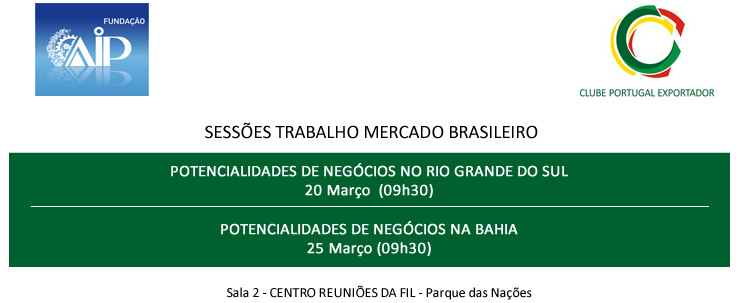 